LABIRINT ZA FRNIKOLE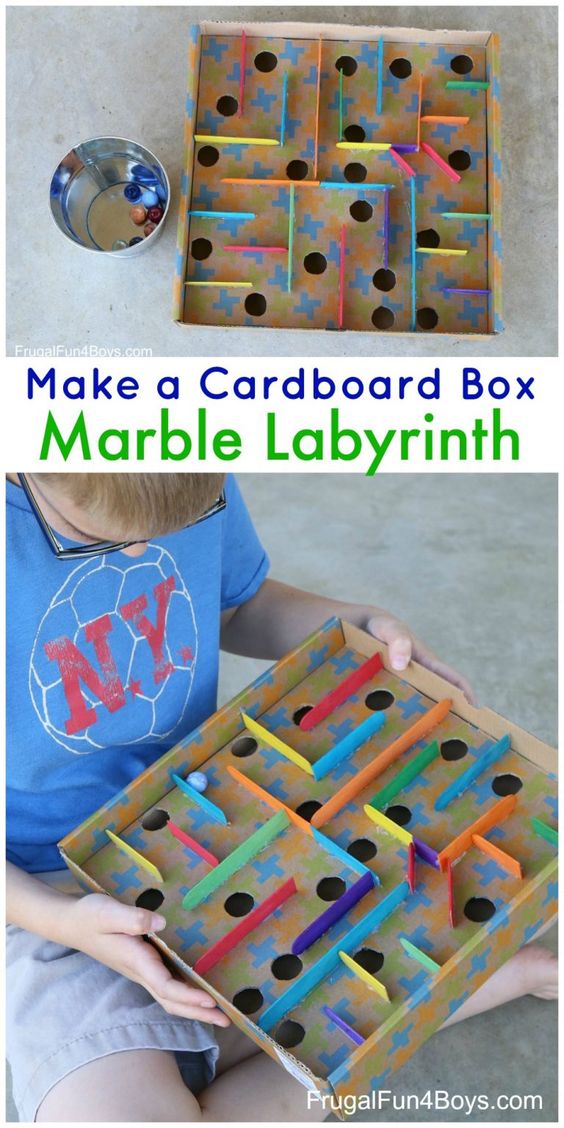 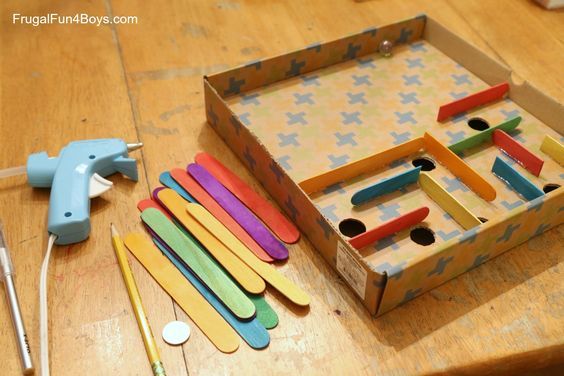 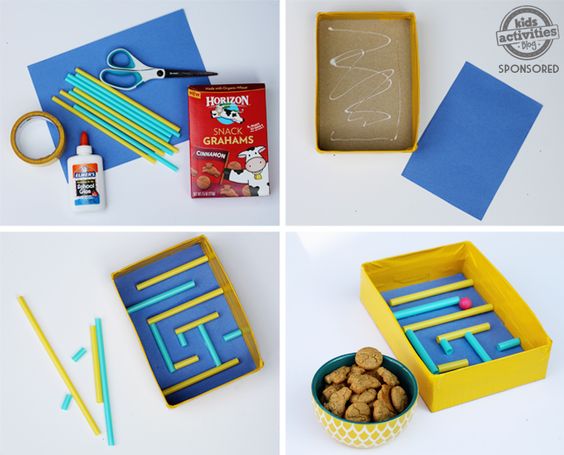 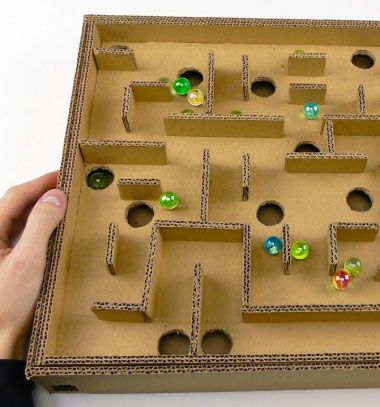 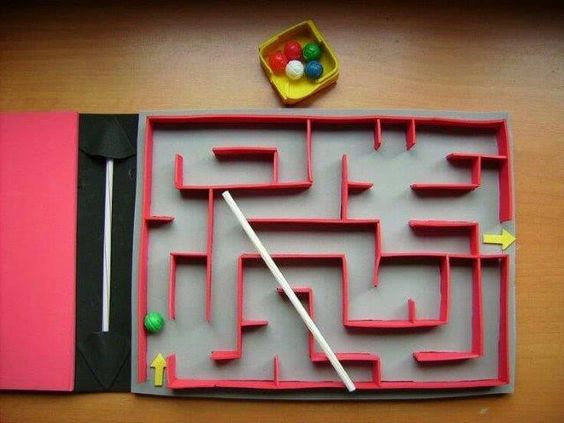 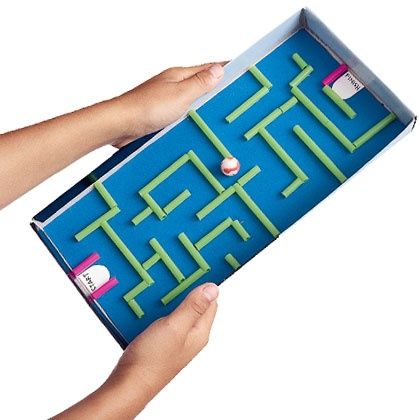 KATAPULT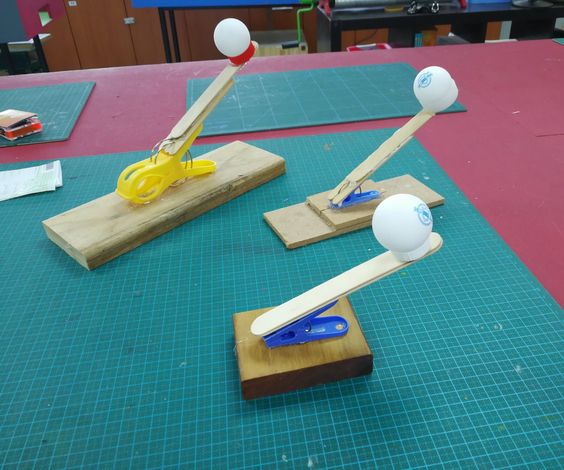 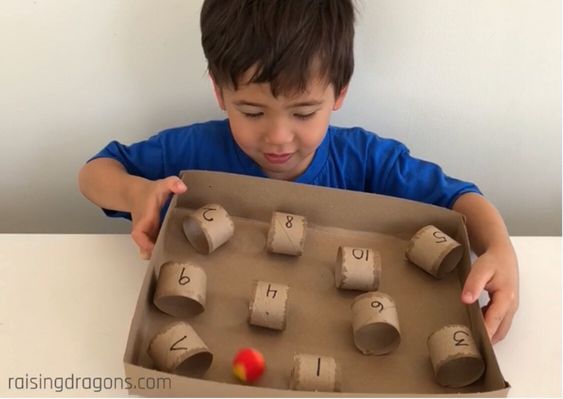 ULOVI RIBO /PAJKA / ČEBELICO / PIKAPOLONICO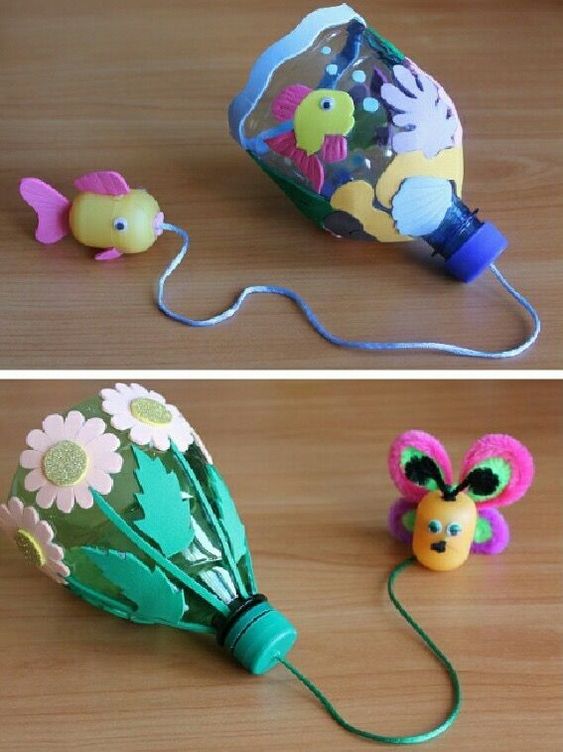 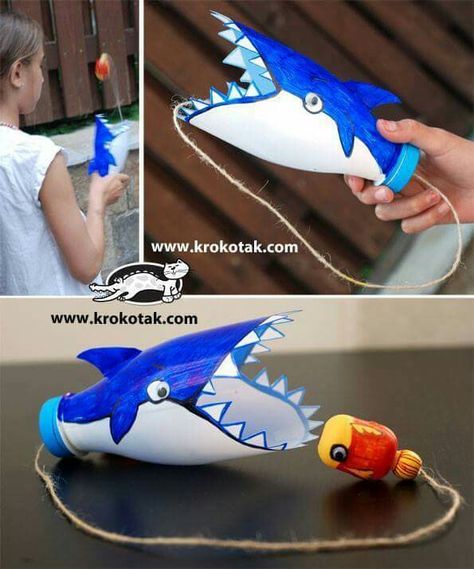 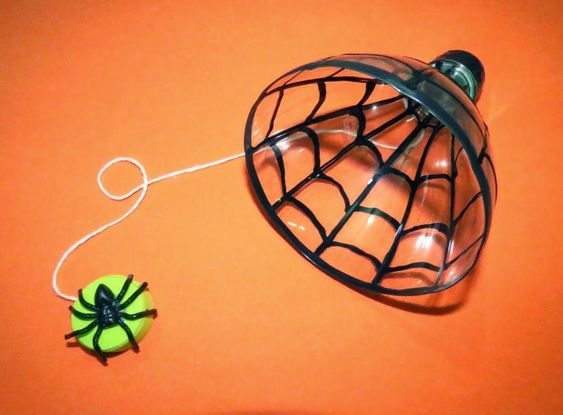 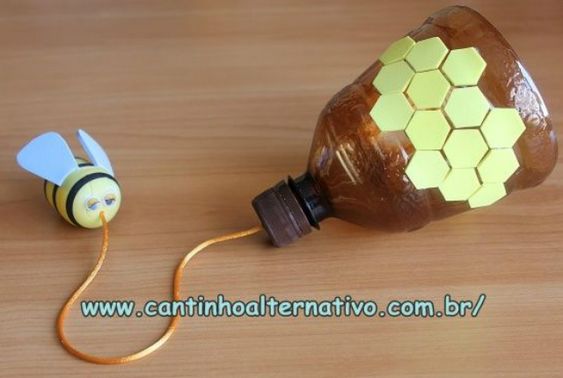 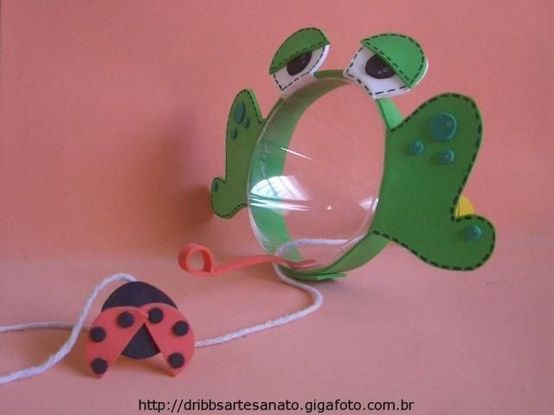 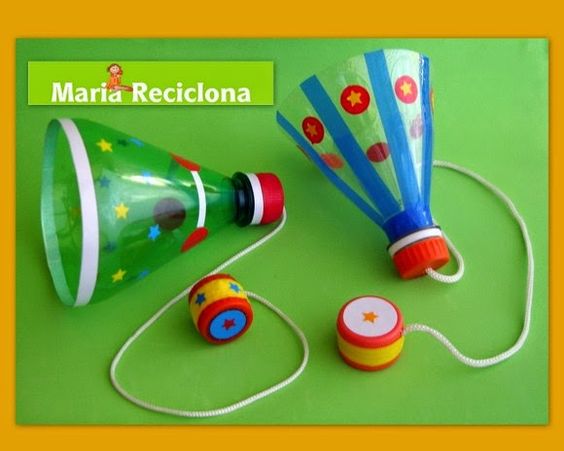 DUHEC, KI STRELJA COFKE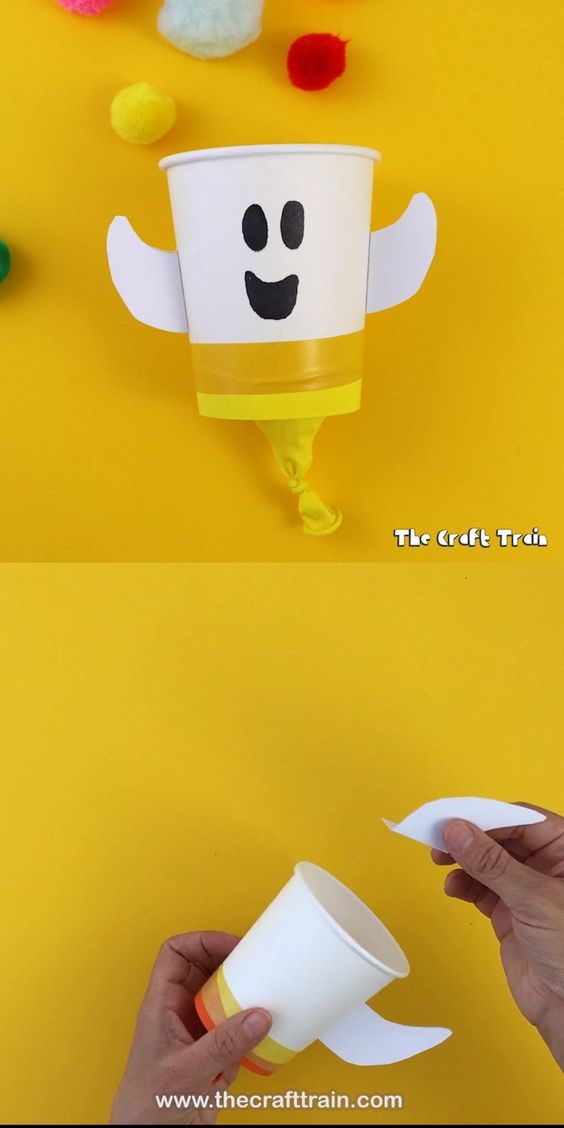 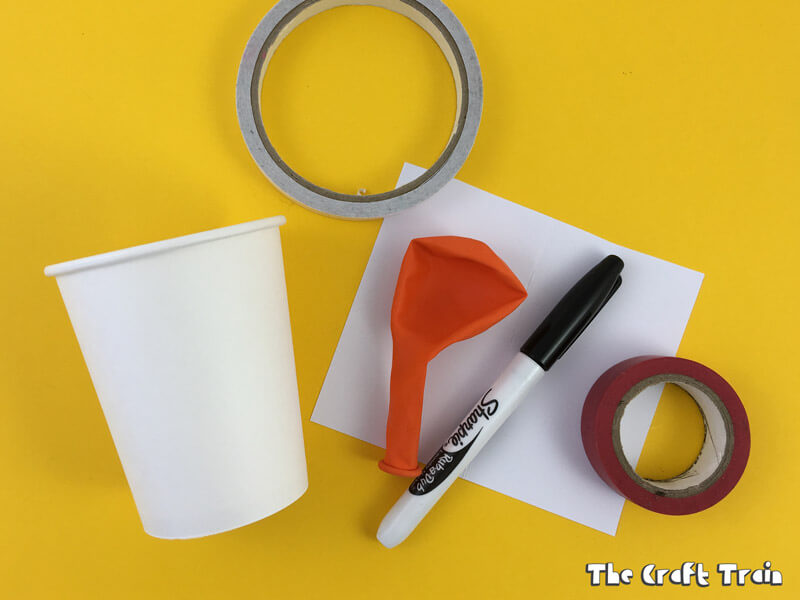 DUHEC, KI STRELJA COFKEPosnetek s prikazanim postopkom izdelave najdete na spodnji povezavi:https://www.thecrafttrain.com/pom-pom-popper-ghosts/?utm_medium=social&utm_source=pinterest&utm_campaign=tailwind_tribes&utm_content=tribes&utm_term=796323930_31491822_170474